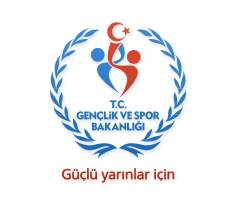 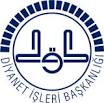      ‘’15 TEMMUZ DEMOKRASİ ŞEHİTLERİ KUR’AN KURSLARI ARASI FUTSAL TURNUVASI ”İL ŞAMPİYONASI GRUP FİNALLERİ( A GRUBU )ATATÜRK SPOR SALONU  YILDIZLAR (2006-2005 doğumlular)08/08/2017  SALIKÜÇÜKLER (2007-2008… doğumlular)08/08/2017  SALI‘’15 TEMMUZ DEMOKRASİ ŞEHİTLERİ KUR’AN KURSLARI ARASI FUTSAL TURNUVASI ”İL ŞAMPİYONASI GRUP FİNALLERİ( B GRUBU )KESTEL SPOR SALONU YILDIZLAR (2006-2005 doğumlular)08/08/2017  SALIKÜÇÜKLER (2007-2008… doğumlular)08/08/2017  SALI‘’15 TEMMUZ DEMOKRASİ ŞEHİTLERİ KUR’AN KURSLARI ARASI FUTSAL TURNUVASI ”İL ŞAMPİYONASI GRUP FİNALLERİ( C GRUBU )                NİLÜFER TOFAŞ SPOR SALONU YILDIZLAR (2006-2005 doğumlular)08/08/2017  SALIKÜÇÜKLER (2007-2008… doğumlular)08/08/2017  SALI‘’15 TEMMUZ DEMOKRASİ ŞEHİTLERİ KUR’AN KURSLARI ARASI FUTSAL TURNUVASI ”İL ŞAMPİYONASI GRUP FİNALLERİ( D GRUBU)ATICILAR ÇOK AMAÇLI SPOR SALONUYILDIZLAR (2006-2005 doğumlular)08/08/2017  SALIKÜÇÜKLER (2007-2008… doğumlular)08/08/2017  SALI‘’15 TEMMUZ DEMOKRASİ ŞEHİTLERİ KUR’AN KURSLARI ARASI FUTSAL TURNUVASI ”İL ŞAMPİYONASI  FİNALLERİATATÜRK SPOR SALONUYILDIZLAR (2006-2005 doğumlular)10/08/2017  PERŞEMBEKÜÇÜKLER (2007-2008… doğumlular)10/08/2017  PERŞEMBE1.      ORHANELİ10:002.      HARMANCIK10:0012:4014:0012:40FİNAL3.      B.ORHAN11:204.      KELES11:201.      ORHANELİ12:002.      HARMANCIK12:0013:2014:4013:20FİNAL3.      B.ORHAN10:404.      KELES10:401.      KESTEL10:002.      YENİŞEHİR10:0012:4014:0012:40FİNAL3.      GÜRSU11:204.      İNEGÖL11:201.      KESTEL12:002.      YENİŞEHİR12:0013:2014:4013:20FİNAL3.      GÜRSU10:404.      İNEGÖL10:401.      M.KEMALPAŞA10:002.      KARACABEY10:0012:4014:0012:40FİNAL3.      NİLÜFER11:204.      MUDANYA11:201.      M.KEMALPAŞA12:002.      KARACABEY12:0013:2014:4013:20FİNAL3.      NİLÜFER10:404.      MUDANYA10:401.      GEMLİK10:002.      ORHANGAZİ10:0014:0014:0014:0014:003.      İZNİK11:2015:204.      YILDIRIM11:20FİNAL12:4012:405.      OSMANGAZİ 1.      GEMLİK12:002.      ORHANGAZİ12:0014:4014:4014:4014:403.      İZNİK10:4016:004.      OSMANGAZİ10:40FİNAL13:2013:205.      YILDIRIM 1.      A GRUBU10:002.      B GRUBU10:0012:4014:0012:40FİNAL3.      C GRUBU11:204.      D GRUBU11:201.      A GRUBU12:002.      B GRUBU12:0013:2013:2014:4013:2013:20FİNAL3.      C GRUBU10:404.      D GRUBU10:40